	  Halina Węgrzyn 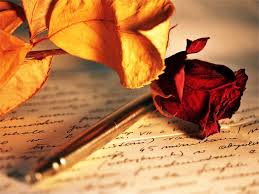                                                                           					                           		Moja poezja i sztuka

	Bogata i piękna jest rozmaitość każdego dzieła
	Bogata i barwna jest obfitość sztuki i kultury
	Boże mój
	To Ty dałeś mi możliwość używania słów
	Słów które dają radość i budują mój świat
	Odkrywają moje serce
	Przez słowa dotykam tajemnic życia
	Jestem wdzięczna Ci za to, że słowa pocieszają moich bliskich
	A malarstwo?
	Swoimi obrazami dziękuję Ci Boże za dar spełnienia moich marzeń
	Dzięki zmysłom dobieram kolory farb
	By ukazać radość życia i nadzieję	Mam pytanie:
	Dlaczego najpierw musiałam doznać cierpienia?
	Dlaczego dopiero teraz piszę i maluję?
	Mam jeszcze wiele pytań z którymi się zmagam
	I wcale nie jest mi lepiej bo nie znajduję odpowiedzi
	Boże
	Wiem że największa tajemnica spoczywa w Twoim słowie 
	Słowo Twoje daje miłość spokój i mądrość
	Kiedy piszę lub maluję staję się lżejsza radosna i silna
	Dziękuję Ci Panie mój
 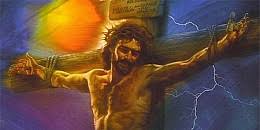 		Krzyż	W ciszy dziękować za wszystko Ci Panie chcę
	Proszę, usłysz moje milczenie.
	Wiem, że jesteś Miłosierny
	I dajesz grzechów odpuszczenie.
	Drogą prawdy i miłości prowadź mnie Ty
	Bo chcę iść razem z Tobą,
	By zobaczyć światłość przez grzesznika łzy	O mój Jezu! Pomóż mi
	I bądź na mej drodze przestrogą.
	Nie pozwól bym kiedyś zapomniała Cię
	Przecież Ty kochasz wszystkich i także kochasz mnie.
	Przykład miłości i nadzieję dajesz mi
	Sprawiasz, że wiem co mam robić i jak żyć ,
	I jak kochać bliźniego, by dzieckiem Twoim być.	Stoisz często samotnie w polu i wśród skał
	Wzgardzony przez ludzi, którymś przebaczenie i zbawienie dał.
	Zbawco i Panie.
	Dałeś nam znak zstępując z Nieba ,że
	Nadzieję w krzyżu i miłość do ludzi mieć trzeba.
	Choć pobity i krwią zbroczony byłeś w tamte dni
	To pomimo to, piękno i siła  w krzyżu tkwi.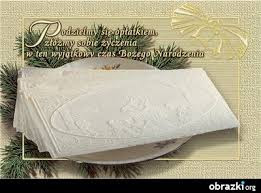 		Święta	Dzyń, dzyń... nadchodzą Święta
	Przy stole usiądzie rodzinka uśmiechnięta
	Białym obrusem stół nakryty
	Na nim opłatek leży, jeszcze nie spożyty
	Puste krzesło również będzie.
	Dla każdego, kto w dom nasz wejdzie po kolędzie
	Wigilia narodzin Bożego Dzieciątka
	W żłóbku betlejemskim, czekają stęsknione zwierzątka
	Czekają w skupieniu i każdy przejęty
	A pod choinką pachnącą lasem, leżą prezenty
	Kto żył w niezgodzie, pogodzić się może
	Bo tego oczekuje od nas, narodzone Dziecię Boże
	Jest taki dzień, który nadejdzie wraz z pasterzami
	I radosne Święta będą już z nami
	Ryba i barszczyk rozsiewają swą woń
	A my jednym głosem nadamy ton
	Naszym pastorałkom, kolędom po społem
	Zaśpiewamy wszyscy za wigilijnym stołem
	Zróbmy łańcuch naszych serc, podajmy sobie dłoń
	Niech radość naszą światu ogłosi kościoła dzwon
	Zdrowia i radości życzymy sobie ze łzą w oku
	Bo wielu z naszych rodzin, nie doczekało
	Szczęśliwego Nowego 2017 Roku. ....................................  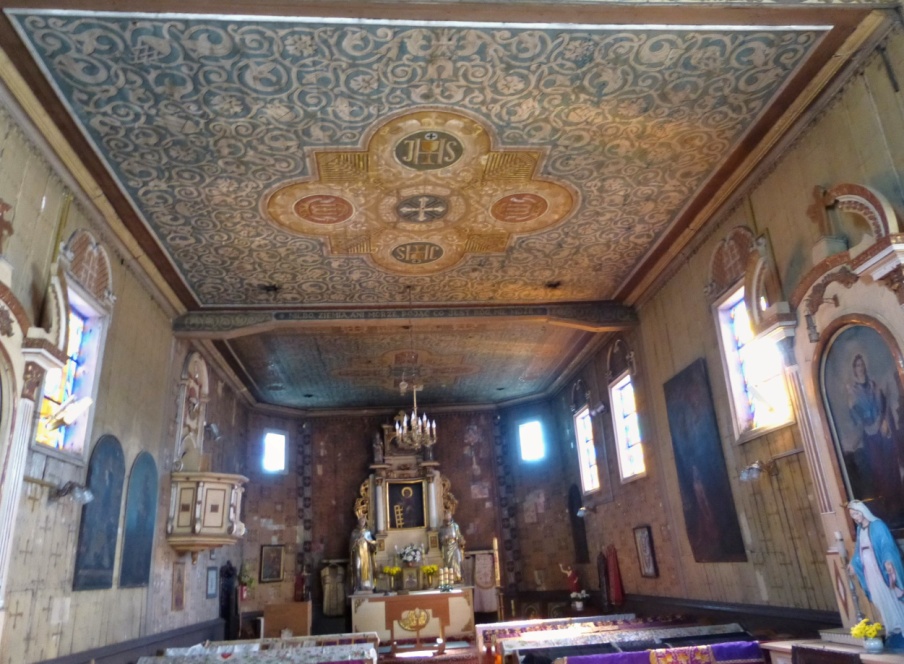 		Świątynia

	Jak nie dziękować Matce Bożej Łaskawej, że	Za Jej wstawiennictwem kościółek bobrownicki ożył.	Znaleźli się ludzie oddani charytatywnej pracy	By w nim znów zamieszkał Jej syn, Syn Boży			U nas ludzie się niczego nie boją			Tutaj  przyjaźń jest zawsze prawdziwa 			A wiara w Boga jest Ich ostoją	To w nim pieśń dziękczynna z serca się wydobywa	Przed nim znajdują się pradziadów groby	To Ich sprószałym kościom kłaniać się należałoby	Tu wiary nie można utracić	Tutaj wiarą można się tylko ubogacić	Tobie Świątynio się kłaniam..................................................